桃園市111年度學校經營與教學創新獎實施計畫壹、依據：一、全國學校經營創新獎實施計畫。二、全國創意教學獎實施計畫。貳、目的：一、為配合政府教育改革措施，持續有效的推動本市創造力教育，並鼓勵本市中、小學、 幼兒園教師，結合資訊與網路科技，致力教材教法及教具之研究、改進或創新、發明，把握班級經營、輔導學生適性發展，針對教育政策研擬教學方案與計畫，從不斷嘗試創造之歷程中發現可行之方並足以推廣之法，讓教育更具創新以提昇教師教學績效及提高教學品質。二、為因應新世紀學校革新，鼓勵本市中、小學校經營團隊，創新經營，本市辦理「中小學學校經營獎」，結合資訊與網路科技，推展創新與多元的行政措施，帶動校園創新文化。參、實施原則：一、學校經營獎：學校經營創新類：依學校經營內涵分為
A.校務經營與革新      B.課程領導與教師專業發展 
C.學生多元學習與效能  D.校園營造與資源運用等四大類別。二、教學創新獎：教學創新類：分為
A.本國語文     B.外國語文    C.數學      D.社會      E.健康與體育
F.藝術與人文   G.自然與生活  H.綜合活動  I.幼兒教育  J.特殊教育（含融合教育）三、以輔導立場，協助市內具經營特色之學校與教學創新之教師團隊完成相關計畫之撰寫與呈現，並協助其參與全國相關競賽，以爭取佳績。肆、參加對象：一、學校經營獎：本市各市立高中、公私立國民中、小學之學校經營團隊。
每件報名人數限2~8人以內。二、教學創新獎：本市各市立高中、公私立國民中、小學及幼兒園教師或教學團隊。
每件報名人數限1~5人以內。伍、辨理單位：一、主辦單位：桃園市政府教育局二、承辦單位：桃園市莊敬國民小學三、協辦單位：（一）學校經營獎：桃園市各市立高中、國中、國小（二）教學創新獎：桃園市各市立高中、公私立國中、國小、幼兒園陸、辦理方式：一、辦理期程： 二、本市參加全國賽決審得獎作品，主辦單位得掛至於教育局及承辦學校等網站首頁，以供全市觀摩學習，獲獎學校成員則獲邀進行市內相關活動之分享。柒、經費：一、本案第一階段所需經費由桃園市政府相關教育專款項下支列（經費概算表如附件貳）。二、第二階段無需經費支出。三、第三階段及第四階段所需經費，後續另分2案辦理。捌、獎勵：一、參加全國賽決審得獎隊伍，獲特色標竿及標竿團隊成員得核敘記功1次；特優團隊成員得核敘嘉獎2次；優等獎團隊成員得核敘嘉獎1次；甲等及佳作團隊成員獎狀1張。另優等以上團隊方案全文核予稿費，教育局取得方案全文授權。二、依據「桃園市市立各級學校及幼兒園教職員獎懲要點」第3點規定辦理敘獎，承辦學校工作人員6人予以嘉獎1次，核實給予工作人員6人獎狀1張。校長部分（若敘獎包含校長）以獎懲建議函報府辦理外，餘工作人員敘嘉獎部分授權學校逕依相關法令辦理後發布。三、參與本活動人員在課務自理及不支領代課鐘點費原則下，准予公（差）假登記。四、參與本項研習活動之人員，活動日期若遇假日則於課務自理及不支領代課鐘點費原則下，給予一年內擇日核實補休完畢。玖、本實施計畫陳鈞府核准後實施，如有未盡事宜，得另行補充修正。附件壹桃園市『111年度學校經營獎暨教學創新獎』績優得獎學校分享及創意工作坊研習課程表壹、研習日期及時間：111年4月23日(六)8:30～17:30貳、研習地點：桃園市莊敬國小參、研習課程表：肆、研習注意須知：一、教學創新獎部份，若參與教師為跨校組隊參加，以成員數為多之校名為主（例如：莊敬國小教師2名與○○國小教師1名組隊報名參加，則以莊敬國小團隊報名為主，若教師人數相同則請自行協調。）    學校經營獎部分，不鼓勵跨校組隊參加，敬請配合，謝謝！二、研習報名：請欲報名研習之教師至教育局教師研習系統點選『莊敬國小』報名研習，全程參與研習之人員核予6小時研習時數。三、各校參與本研習之教師，准予公(差)假登記參加。  四、車輛可停本校停車場，停滿為止。請響應共乘，若車位已滿，請自行停放莊一街路邊停車格(20元/hr，按時計費)，或學校週邊莊一街Times停車場(40元/hr，一天最多100元)及沃瑪停車場(20元/hr，按時計費)停車。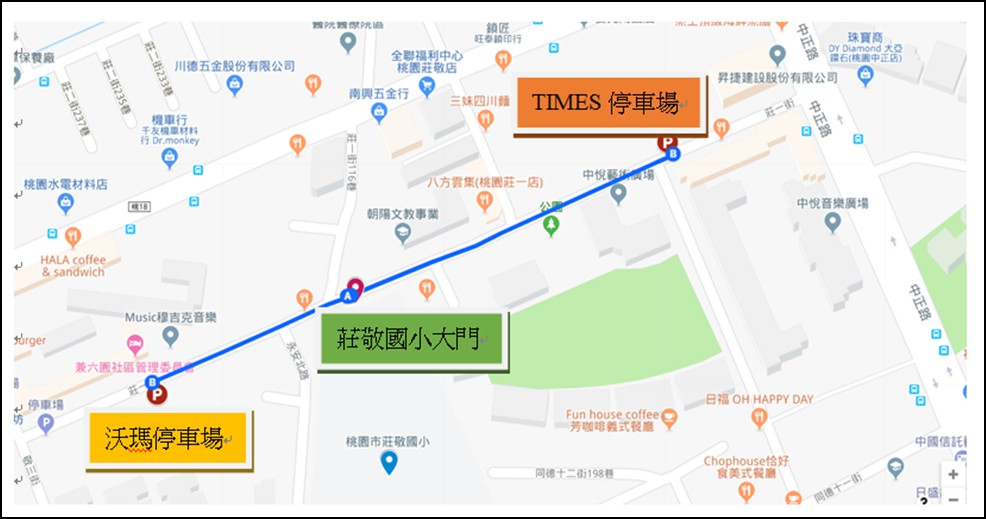 五、本活動不提供紙杯，請參與研習之老師自備環保杯。六、為因應嚴重特殊傳染性肺炎疫情，參加及出席人員請務必配戴口罩、落實實名制登記、量測體溫及手部消毒措施。附件貳              （本附件，依臺北市立大學公布之2022年活動簡章）2022Best Education-KDP全國學校經營與教學創新KDP國際認證獎 簡章活動宗旨隨著科技的進步，知識越來越垂手可得，單有高知識不再和高競爭力劃上等號，還需加上思考與創新的能力，方能成為領域中的佼佼者。而學校教育面對此一趨勢，教學目標轉變，經營策略與教學方法也應隨之變革。事實上國際間教育革新早已行之多年，我國更是早將培養創造力作為教育政策的目標之一。本活動正是為了響應此趨勢，結合KDP國際教育榮譽學會（Kappa Delta Pi, International Honor Society in Education）榮譽會員國際授證，鼓勵學校經營者與教師求新求變，開創出教育界的嶄新氣象。辦理單位指導單位：教育部、臺北市政府教育局主辦單位：臺北市立大學、KDP國際教育榮譽學會臺灣分會協辦單位：各縣市政府教育局/處、台灣多媒體創意教學協會參加對象1.對象: 全國各公私立高級中等學校、國民中小學及幼兒園之學校經營團隊或教學團隊，可跨校       合作。實習、代理、代課教師及學校一般行政人員皆可參加，但不得列為方案代表人。2.人數: 學校經營創新類每件報名人數限2～8人；教學創新類每件報名人數限1～5人。3.件數: 每人參賽方案中，學校經營創新與教學創新兩類合計不得超過5件，可進行跨校合作。獎勵方式     註1: 具體獎勵名額得視參賽件數及成績，由評審委員酌予調整。為維持得獎作品之水準，          獎勵名額得從缺。     註2: 建請各縣市政府教育局(處)從優敘獎。     註3: 本方案不能一稿多投，若經發現則取消獲獎資格。     註4: 榮獲標竿獎及特優獎未出席頒獎典禮並上台領獎者，不予授獎。     註5: 依據行政院經費報支相關規定，獎金採商品禮券.商品卡或禮物卡發放。方案主題（類組）S.學校經營創新類組:請參考附件五「學校經營創新各組內涵說明」.附件六「成效參考指標」校務經營與行政革新           B.課程領導與教師專業發展C.學生多元學習與效能           D.校園營造與資源運用T.教學創新類組:請參考附件六「成效參考指標」本國語文         B.外國語文            C.數學D.社會             E.健康與體育          F.藝術與人文      G.自然與生活       H.綜合活動            I.幼兒教育       J.特殊教育（含融合教育）辦理方式辦理時程   ※日後若有變更將公布於臺北市立大學進修推廣處網頁http://cee.utaipei.edu.tw/，恕不另行個別通知。初審：1. 報名截止日期: 2022年4月30日(以郵戳為憑)           2.報名方式：參賽者請上臺北市立大學進修推廣處網頁http://cee.utaipei.edu.tw/ 下載相關                       表格，填寫報名資料（附件一），並於報名截止日前掛號郵寄基本資料表、方                       案摘要表及光碟片至100234臺北市愛國西路一號臺北市立大學進修推廣處。           3. 初審資料:              (1)基本資料表與方案摘要表（附件一）：摘要表限2頁(A4)以內（不含基本資料表），                 字型請使用標楷體12pt，行距為單行間距。方案須符合關格式規定，否則視同初審                不通過。             (2)電子檔(光碟片一片)：內容為基本資料表與方案摘要，限pdf格式，5 MB以內。             (3)郵寄方式:寄至100234台北市中正區愛國西路一號 臺北市立大學進修推廣處收。             (4)初審結果：2022年5月16日（一）公告於臺北市立大學進修推廣處網頁http://cee.utaipei.edu.tw/，將不另行個別通知，請參賽者留意。決審1.報名截止日期:2022年6月17日(五)前繳交報名費，以及寄送方案全文(以郵戳為   憑)。提醒注意:6/17當天下午3時30分後繳款帳號將會自動關閉，敬請參賽者務必  於規定時間內繳費。2.報名費用：每方案參賽團隊須繳交工本費NT$3,000元，以及每位參賽者註冊費              NT$500元。             (1)付款方式：一律採ATM繳費方式繳費【自付ATM繳款手續費】             (2)繳費程序：使用「ATM」繳款步驟甲、至自動櫃員機「ATM」插入金融卡（IC金融卡）、輸入個人密碼乙、選擇「繳費」丙、輸入「銀行代號」請輸入012（台北富邦銀行）丁、輸入「繳款帳號」(共)與「繳費金額」
（初審通過後，活動網頁將公告每件方案之繳款帳號與繳費金額）戊、請將ATM收據正本黏貼於附件二上。            3.決審資料：               (1)方案全文紙本3份:將資本資料表(附件一)作為方案封面使用，方案全文限12頁內                                 (A4)。字型請使用標楷體12pt行距為單行間距。              (2)電子檔(光碟片一片):內容為基本資料表與方案全文，限pdf格式，10MB以內。              (3)繳費收據正本: 請黏貼於(附件二)。              (4)切結書：請詳細閱讀，並由方案代表者簽章(附件三)。              (5)授權書: 請由方案代表者簽章(附件四)。            4.郵寄方式:郵寄至100234台北市中正區愛國西路一號 臺北市立大學進修推廣處收，請                       將(附件七)黏貼於信封袋上。            5.發表方式:以現場發表方式審查，簡報形式不拘，以口頭說明或教學演示方式呈現。              (1)可藉圖文PPT、教具或影音記錄執行過程等做輔助說明。             (2)每方案發表時間為15分鐘，評審 Ｑ＆Ａ 10分鐘。              (3)若有各類教材及補充書面資料請當天自行攜帶與會，毋須事先郵寄至主辦單位。              (4)發表教師必須是報名方案團隊內成員，不得有代發表者。 (5)決審發表會為維護競賽公平性，不開放他人（含其他參賽者）入內觀摩。            6.會場設備：發表會場提供桌上型電腦、投影機與麥克風等一般設備，若需其他特殊設                        備或器材，請自行準備。如需自接筆記型電腦，亦請自行攜帶連接線。            7.決審結果：按比例推選出標竿獎、特優獎、優等獎、甲等獎、佳作奬， 於2022年7                        月29日（五）公布決審結果於臺北市立大學進修推廣處網頁。頒獎典禮1.典禮日期:2022年10月21日（五）舉辦頒獎典禮，頒發標竿獎及特優獎，地點與議程           將於日後公布於臺北市立大學進修推廣處網頁。           2.得獎作品分享：主辦單位將得獎方案內容簡要印製成海報，提供頒獎典禮與會者觀摩                           交流，並將獲得特優以上獎項作品公告CIRN國民中小學課程與教學資                           源整合平臺，以利優良方案之推廣。評分標準主題性(20%)：符合宗旨、主題明確	創新性(30%)：內容具開創性、新穎性、豐富性、啟發性與特色性	30％精緻性(25%)：清楚呈現創新策略或歷程的理念作法、結構完整、文字流暢有條理成效性(25%)：成果績效、評量設計、實用性	注意事項(一)敬請注重智慧財產權，參賽作品若涉及抄襲或侵犯他人智慧財產權，所有法律責任由參賽    者自行負責，並取消參賽資格。(二)本方案不能一稿多投，若經發現則取消獲獎資格。     (三)每件作品限投單一組別，不得重複投稿。     (四)得獎者所獲獎金應配合中華民國稅法繳交相關所得稅與二代健保補充保費。     (五)本活動如有未盡事宜，得隨時補充或修正，將以本校進修推廣處網頁最新公告為主，恕不         另行通知。主辦單位對於活動內容及獎項保有修改及最後解釋之權利。KDP（Kappa Delta Pi）國際教育榮譽學會簡介：（一）KDP國際教育榮譽學會中文簡介                              KDP 國際教育榮譽學會係美國William Bagley博士於1911年在伊利諾州立大學成立。學會設立旨在提高教育品質，並為獻身於教育事業的教育者提供相互聯繫和交流的平臺。KDP自創立之初，就走在趨勢前端，開風氣之先，男女會員兼收，現今已由地方性學會發展為國際性組織，全球設有572個分會，共計45000多名會員。KDP採菁英政策，只吸收具有學術素養，並在教學行政及相關行業出類拔萃的教育人員，會員中人才輩出，歷史上知名人士如愛因斯坦（Albert Einstein）、皮亞傑（Jean Piaget）、杜威（John Dewey）、喬治華盛頓.卡弗（George Washington Carver）、艾莉諾.羅斯福（Eleanor Roosevelt）等均為KDP桂冠學者。KDP於1980年開始設立基金會，由基金/獎學金/計畫基金等等來支持學會活動。此外，KDP每年提供10萬美元以上的獎學金，如卓越獎（Achieving Chapter Excellence Awards,簡稱ACE Awards），教學表揚（Celebration of Teaching）等等，致力於促進會員職業生涯發展與教學成功，提升專業學識與學術發展，表彰並獎勵學術及專業成就，倡導教育價值及教育普及，並集結廣大的教育工作者，設立社區學院及國際分會，並招收一般會員，為一追求卓越的專業團體。(KDP 網址 http://www.kdp.org)（二）KDP國際教育榮譽學會英文簡介Kappa Delta Pi, founded by Dr. William Bagley in 1911 at the , was established to foster excellence in education and promote fellowship among those dedicated to teaching. Pioneering from its beginning by initiating women as well as men, Kappa Delta Pi grew from a local chapter to the international organization it is today, comprising 572 chapters and more than 45,000 members.Individually and collectively, Society members recognize and honor achievement, strive to a high degree of professional fellowship, leadership, and growth in the field of education, and serve their students and educational community.The Society elects to membership only those individuals who have exhibited the ideals of scholarship, integrity in service, and commitment to excellence in teaching and its allied professions. We are proud to invite into membership the top 20 percent of those entering the education field, students seeking advanced degrees, as well as outstanding practicing teachers, professors, retired educators, and school administrators.Once inducted into Kappa Delta Pi, members have access to various products and services that benefit them personally and professionally. Each and every day, this honor society provides the knowledge, encouragement, and recognition that people in the field of education need to succeed. It offers professional development conferences, publishes informative, noteworthy articles and books, recognizes academic achievement and excellence in teaching, and promotes honor through community involvement, volunteerism, and service learning projects. The Kappa Delta Pi Educational Foundation annually awards more than $ scholarships and grants—all to support those who have accepted the responsibility to teach and nurture tomorrow’s leaders. Kappa Delta Pi represents a community of exceptional individuals committed to excellence in the most important profession of all, teaching! Educators join this community through a collegiate or professional chapter or as a member-at-large to connect with other dedicated educators. This organization collaborates and partners with other leaders in the field of education to further the profession, its practitioners, and it beneficiaries.附件一：基本資料表2022 Best Education-KDP全國學校經營與教學創新KDP國際認證獎──學校經營創新類──基本資料表備註：表格若不敷使用，請自行增刪。方案摘要表學校經營創新主題與創新背景:如配合政策、教師或行政人員促發等二、學校經營創新之理念與作法1.方案內涵:可參考附件五「學校經營創新各組內涵說明」    2.創新策略: (1)資源運用的創新策略（含人力、物力、經費）
               (2)行政管理的新策略（組織再造與行政效能的改善）
               (3)決策的創新策略
               (4)解決問題方法的創新策略
               (5)其他三、學校經營創新之績效（明確或可衡量）:可參考附件六「成效參考指標」※注意事項：   1.字型請使用標楷體12pt，行距為單行間距。   2.作品可包含多元內容，例如表單、相關網站網址、照片等，供評審委員參考。附件一：基本資料表2022 Best Education-KDP 全國學校經營與教學創新KDP國際認證獎──教學創新類──基本資料表備註：表格若不敷使用，請自行增刪。 方案摘要表創新教學背景:如配合政策、學生促發等教學目的或能力指標創新教學之理念與作法1.創新策略:新穎的教學或針對舊教學方法的反省與改進等    2.實施方式:步驟、歷程與問題解決等四、創意教學成效評估（明確或可衡量）:（可參考附件六「成效參考指標」）※注意事項：   1.字型請使用標楷體12pt，行距為單行間距。   2.作品可包含多元內容，例如表單、相關網站網址、照片等，供評審委員參考。附件二-繳費證明2022 Best Education-KDP全國學校經營與教學創新KDP國際認證獎決審報名繳費證明黏貼單附件三-切結書2022 Best Education-KDP全國學校經營與教學創新KDP國際認證獎切結書附件四-授權書2022 Best Education-KDP全國學校經營與教學創新KDP國際認證獎授權書附件五2022 Best Education-KDP全國學校經營與教學創新KDP國際認證獎學校經營創新各組內涵說明一、校務經營與行政革新：推動優質行政運作，提升行政管理品質與效率，提升學校競爭力。學校校務基金的管理運用（如增進收入、妥善運用等），使經費運用符合學校理念，並能達到永續經營的目標。整合學校資源（含人力、物力資源），透過周延的系統規劃，達到資源運用最適化。建構健全的組織，或進行組織再造，提升校務行政的執行力與品質，提升組織績效。制定完善的學校制度，以利永續發展（如課程制度、安全防護與危機處理制度等）。建置優質的e化管理環境（如制度、設備、資源庫、人員資訊促養等。二、課程領導與教師專業發展：課程與教學之行政領導，提供支持性的教學環境，並提升教師專業發展。完善學校課程組織，發展學校課程計畫，建立課程評鑑系統。提供教師成長與教學創新的支援環境與資源。建立能夠鼓勵教師進修的機制，提升教師專業知能與創新教學能力。鼓勵教師課程改革，進行創新教學。推動知識管理與分享，改善教師教學效能，增進學生學習成效，提升教育品質。三、學生多元學習與效能：推動多元教學活動，培育全人發展的學生。培育學生特殊才能，並使之成為學校的特色（如鼓隊、宋江陣等才藝）。建構激發學生才能的多元環境，讓學生有充分的表現（如多元的練習、表演或健全的社團組織）。協助學生建立良好自我概念，認識自己的能力、性向及人格特質，藉由適當獎勵，讓學生肯定自我。四、校園營造與資源運用： 規劃良好校園環境，善用社會資源，建立良性公共關係，提升學習效益。善用社區資源（如人力、物力、財力、文化素材、產業、社團、機構等），建置完整社區資料庫，以提升學生學習效能。營造社區公關，暢通支援互助管道，達到雙贏互惠成果（如提供資源共享、協助社區永續發展等）。鼓勵家長多元參與學校教育，促發互惠關係：提升家長素質與專業知能，結合家長組織的力量協助學校解決問題。架構學校學術研究網路，善加利用各類教學平台、研習分享機會，和他校形成夥伴關係。提升校園環境設計（含開放空間與教學環境），如安全校園、人文校園、自然校園、科技校園、藝術校園、健康校園等，輔助學習成效，並落實校園設施的管理維護。附件六2022 Best Education-KDP全國學校經營與教學創新KDP國際認證獎成效參考指標學校經營創新類：學校校務基金增加，減少資源浪費。行政管理流程簡化效能提升，組織溝通流暢。創新課程的設計與發表。教師專業知能提升。師生參與競賽或相關活動的成果。校園知識使用效率與推廣成效。提升學生學習信心與快樂適性學習指數。學校團隊參與社區活動記錄。家長對學校的支持表現。夥伴學校良好互動交流。校園環境對學生學習的效果。教學創新類：增進知識運用能力，如記憶、理解、活用、辨證知識的能力。增進自我瞭解，養成學生自信心，發展個人潛能。培養自我超越的素養，勇於挑戰，貫徹目標。提升生涯規劃與終身學習能力。培養欣賞、表現、審美及創作能力，且創作新穎細緻，技能正確熟練。培養表達、溝通和分享的知能。發展尊重他人、關懷社會的人文素養。能夠接受他人意見及發表自己意見，增進團隊合作能力。 促進文化學習與國際瞭解。增進規劃、組織與實踐的知能。提升運用科技與資訊的能力，如收集、解讀、組織、應用資料的能力，並了解智慧財產觀念。激發主動探索和研究的精神，如學生發問意願增強、主動精進學業能力。培養獨立思考與創造性思考的能力，結合邏輯分析與聯想性思維。培養解決問題的能力，能夠發現問題、找出關鍵、建立假設、評估與驗證。活動流程活動名稱活 動 內 容活 動 內 容時間及期程備註第一階段績優得獎學校分享研習(1)2022全國學校經營與教學創新KDP國際認證獎參賽之說明。(2)邀請110年度獲獎之學校，進行經驗分享。(1)2022全國學校經營與教學創新KDP國際認證獎參賽之說明。(2)邀請110年度獲獎之學校，進行經驗分享。1.報名時間：即日起至111.4.15(五)止2.研習日期：111.4.23 (六)課程表如附件壹第一階段創意工作坊本案聯絡人莊敬國小教務主任潘詣昀03-3020784#2101.報名資格(1)學校經營獎：凡本市市立高中、公私立國民中、小學教師均可（組隊）報名參加。教學創新獎：凡本市市立高中、公私立國民中、小學暨幼兒園教師均可（組隊）報名參加。 (2)有意願參加前開競賽之學校，請務必報名參加。(3)邀請本市推動創造力教育或科學教育成果優異之學校參加。(4)由本市中小學輔導團推薦各學習領域創新經營成效卓著之學校參加。(5)獲本市教育局111年度國民中小學縮短校際落差計畫補助學校。1.報名時間：即日起至111.4.15(五)止2.研習日期：111.4.23 (六)(1)所有有興趣之團隊於4/18(一)前繳交上傳「方案摘要表」電子檔，並接受教授指導。
◆詳如附件參
https://drive.google.com/drive/folders/17d2mHqyaWQJQDdNC2BuRw4GxHkxLd1I5?usp=sharing(2)請報名團隊於參加工作坊當日攜帶筆記型電腦及相關電子檔（簡報檔、摘要），以利現場實作及教授現場指導修正。(3)本項工作坊屬於產出型之研習，請各校盡量以團隊成員報名參加。
◆教學創新獎：1人以上，5人以下。
◆學校經營獎：2人以上，8人以下。第一階段創意工作坊本案聯絡人莊敬國小教務主任潘詣昀03-3020784#2102.課程安排(1)如附件壹：工作坊課程表(2)請至桃園市教師研習系統點選莊敬國小報名研習。1.報名時間：即日起至111.4.15(五)止2.研習日期：111.4.23 (六)(1)所有有興趣之團隊於4/18(一)前繳交上傳「方案摘要表」電子檔，並接受教授指導。
◆詳如附件參
https://drive.google.com/drive/folders/17d2mHqyaWQJQDdNC2BuRw4GxHkxLd1I5?usp=sharing(2)請報名團隊於參加工作坊當日攜帶筆記型電腦及相關電子檔（簡報檔、摘要），以利現場實作及教授現場指導修正。(3)本項工作坊屬於產出型之研習，請各校盡量以團隊成員報名參加。
◆教學創新獎：1人以上，5人以下。
◆學校經營獎：2人以上，8人以下。第一階段創意工作坊本案聯絡人莊敬國小教務主任潘詣昀03-3020784#2103.產出(1)本項工作坊屬產出型之研習，以輔導與鼓勵協助參與學校完成及完善方案為目的。(2)請各校於工作坊時，踴躍提出各校之想法，並請教授給予指導及現場修改。1.報名時間：即日起至111.4.15(五)止2.研習日期：111.4.23 (六)(1)所有有興趣之團隊於4/18(一)前繳交上傳「方案摘要表」電子檔，並接受教授指導。
◆詳如附件參
https://drive.google.com/drive/folders/17d2mHqyaWQJQDdNC2BuRw4GxHkxLd1I5?usp=sharing(2)請報名團隊於參加工作坊當日攜帶筆記型電腦及相關電子檔（簡報檔、摘要），以利現場實作及教授現場指導修正。(3)本項工作坊屬於產出型之研習，請各校盡量以團隊成員報名參加。
◆教學創新獎：1人以上，5人以下。
◆學校經營獎：2人以上，8人以下。第二階段報名參加全國賽初審各校於工作坊結束後，回到教學現場實踐與再修訂原創(新)意方案。再依據「2022 Best Education-KDP全國學校經營與教學創新KDP國際認證獎」簡章規定自行報名參賽。
註：簡章將於教育局網站公告各校於工作坊結束後，回到教學現場實踐與再修訂原創(新)意方案。再依據「2022 Best Education-KDP全國學校經營與教學創新KDP國際認證獎」簡章規定自行報名參賽。
註：簡章將於教育局網站公告111.4.30止第三階段報名費註冊費補助獲選進入決審之學校，其報名工本費2,000元與註冊費每人500元，由市府核實補助。獲選進入決審之學校，其報名工本費2,000元與註冊費每人500元，由市府核實補助。111.5-9月另案辦理第四階段獎勵參加全國賽決審得獎隊伍，除競賽單位之獎勵外，市府另給予敘獎或獎狀；優等以上團隊給予稿費。參加全國賽決審得獎隊伍，除競賽單位之獎勵外，市府另給予敘獎或獎狀；優等以上團隊給予稿費。111.8-12月另案辦理時   間內            容內            容地點講師&負責人08:00～08:40報到報到3F研討室潘詣昀主任08:40～09:00始業式始業式3F研討室林明裕局長沈可點科長李明宗校長09:00～09:20Best Education-KDP獎說明會Best Education-KDP獎說明會3F研討室外聘教授*609:20～09:30茶敘茶敘3F研討室莊敬團隊09:30～12:10學校經營
暨創意教學獲獎團隊經驗分享對話討論桃園市獲學校經營獎優等團隊（一）社子國小403教室林志成教授張信務校長楊慶麟教授09:30～12:10學校經營
暨創意教學獲獎團隊經驗分享對話討論桃園市獲學校經營獎優等團隊（二）內壢國小403教室林志成教授張信務校長楊慶麟教授09:30～12:10學校經營
暨創意教學獲獎團隊經驗分享對話討論桃園市獲教學創新獎標竿團隊（一）北勢國小307教室丁一顧教授吳璧純教授白雲霞教授09:30～12:10學校經營
暨創意教學獲獎團隊經驗分享對話討論桃園市獲教學創新獎標竿團隊（二）中壢國中307教室丁一顧教授吳璧純教授白雲霞教授12:10～13:00午餐午餐莊敬團隊13:00～14:30分組簡報暨教授指導參與工作坊學校簡報暨
教授現場指導建議403教室404教室605教室林志成教授張信務校長楊慶麟教授13:00～14:30分組簡報暨教授指導參與工作坊學校簡報暨
教授現場指導建議307教室308教室309教室丁一顧教授吳璧純教授白雲霞教授14:30～14:50茶敘茶敘3F研討室莊敬團隊14:50～17:20學校經營團隊方案撰寫實作學校經營團隊方案撰寫實作403教室404教室605教室林志成教授張信務校長楊慶麟教授14:50～17:20教學創新團隊方案撰寫實作教學創新團隊方案撰寫實作307教室308教室309教室丁一顧教授吳璧純教授白雲霞教授17:20～17:30綜合座談、分享結論、賦歸綜合座談、分享結論、賦歸3F研討室李明宗校長獎項學校經營創新與教學創新獎勵標竿獎每類各1組（由特優獎中再評選出）獎金20,000元商品禮券與每人一張獎狀特優獎各組參賽方案中的前10％獎金8,000元商品禮券與每人一張獎狀優等獎各組參賽方案中的前30％每人一張獎狀甲等獎不限每人一張獎狀佳作獎不限每人一張獎狀步驟項目時程（2022年）作業事項備註1網頁公告徵件3月公告本處網頁活動網站:臺北市立大學進修推廣處網頁http://cee.utaipei.edu.tw/2初審報名4月1（五）起至4月30日（六）掛號郵寄基本資料與摘要(含光碟)摘要表最多2頁，電子檔5MB以內3初審審查5月2日（一）起至5月13日（五）書面審查4公布初審結果5月16日（一）網頁公布初審審查結果5決審報名5月16日（一）起至6月17日（五）1.繳交活動費用2.掛號郵寄方案全文3份(含一片光碟)  及相關表單全文最多12頁，電子檔10MB內6公布發表場次6月22日(三)若須預約發表場次，請於6月20日(一)前來電告知，逾期恕無法變動場次。7決審審查7月11日(一)起至7月22日(五)舉行決審方案發表會(類組分別發表)8公布決審結果7月29日(五)網頁公布決審結果9頒獎典禮10月21日（五）舉行頒獎典禮及KDP國際教育榮譽授證方案編碼（註：主辦單位提供編號）方案名稱主要組別□SA.校務經營與行政革新　    □SB.課程領導與教師專業發展□SC.學生多元學習與效能　    □SD.校園營造與資源運用參賽校別□高級中等學校        □國民中學      □國民小學       □幼兒園KDP國際教育榮譽授證若方案獲得優等獎以上獎項者可選擇申請KDP國際教育榮譽學會會員資格，另外獲得國際教育榮譽授證。加入KDP國際教育榮譽學會每年會費NT$1,500元，俟獎項公布後再進行加入手續。參賽成員方案代表人共同參賽者成員二共同參賽者成員三共同參賽者成員四共同參賽者成員五姓名職稱參賽者學校名稱(學校全銜)參賽者學校地址□□□□□□□□□□□□□□□□□□□□□□□□□□□□□□聯絡人(可與方案代表人不同)(可與方案代表人不同)(可與方案代表人不同)(可與方案代表人不同)(可與方案代表人不同)聯絡人市話聯絡人手機聯絡人電子信箱方案編碼（註：主辦單位提供編號）方案名稱主要組別□TA.本國語文	□TB.外國語文	□TC.數學		□TD.社會□TE.健康與體育	□TF.藝術與人文	□TG.自然與生活	□TH.綜合活動□TI.幼兒教育	□TJ.特殊教育（含融合教育）參賽校別□高級中等學校        □國民中學      □國民小學       □幼兒園KDP國際教育榮譽授證若方案獲得優等獎以上獎項者可選擇申請KDP國際教育榮譽學會會員資格，另外獲得國際教育榮譽授證。加入KDP國際教育榮譽學會每年會費NT$1,500元，俟獎項公布後再進行加入手續。參賽成員方案代表人（聯絡人）共同參賽者成員二共同參賽者成員三共同參賽者成員四共同參賽者成員五姓名職稱參賽者學校名稱(學校全銜)參賽者學校地址□□□□□□□□□□□□□□□□□□□□□□□□□□□□□□聯絡人(可與方案代表人不同)(可與方案代表人不同)(可與方案代表人不同)(可與方案代表人不同)(可與方案代表人不同)聯絡人市話聯絡人手機聯絡人電子信箱方案編碼參賽類組方案名稱服務學校繳費人及
聯絡電話開立收據1.繳費後本校將開立收據於決審發表會當日領取，敬請務必填寫清楚2.抬頭請填寫學校全銜(學校正式名稱)，以免無法順利申請補助。3.若多校參與同方案，須開立多張個別學校收據，敬請分別註明:  學校正式名稱與收據金額。開立臺北市立大學收據抬頭(請填寫學校正式名稱):_____________________________________________________________匯款單據(證明)黏貼處匯款單據(證明)黏貼處方案編碼參賽類組方案名稱服務學校參賽者(所有參賽成員)切結事項：本方案確係本團隊所創作，未違反智慧財產之相關問題，且未曾以任何形式正式出版，如有不實，願負一切法律責任。本方案不能一稿多投，若經發現則取消獲獎資格。本團隊已充分了解競賽辦法，並完全同意遵守所有規定。若有違反上述事項或違規情事，則取消獲獎資格，並追回獎狀與獎金。此致2022 Best Education-KDP 全國學校經營與教學創新KDP國際認證獎主辦單位   臺北市立大學立  書  人：＿＿＿＿＿＿＿所屬團隊（簽名/蓋章）（方案代表人）立書日期  ：2022年   月   日切結事項：本方案確係本團隊所創作，未違反智慧財產之相關問題，且未曾以任何形式正式出版，如有不實，願負一切法律責任。本方案不能一稿多投，若經發現則取消獲獎資格。本團隊已充分了解競賽辦法，並完全同意遵守所有規定。若有違反上述事項或違規情事，則取消獲獎資格，並追回獎狀與獎金。此致2022 Best Education-KDP 全國學校經營與教學創新KDP國際認證獎主辦單位   臺北市立大學立  書  人：＿＿＿＿＿＿＿所屬團隊（簽名/蓋章）（方案代表人）立書日期  ：2022年   月   日方案編碼參賽類組方案名稱服務學校授 權 人 (所有參賽成員)被授權人臺北市立大學授權期限自2022年7月31日至2027年7月31日止 （共五年）授權人同意將上述著作無償授權予臺北市立大學及本校認可之其他資料庫，得不限時間、地域與次數，以紙本、微縮、光碟或其他數位化方式重製、典藏、發行或上網，提供讀者基於個人非營利性質及教育目的之檢索、瀏覽、列印或下載，以利學術資訊交流。另為符合典藏及網路服務之需求，被授權單位得進行格式之變更。本授權為非專屬授權，授權人對授權著作仍擁有著作權。　　   此致臺北市立大學立  書  人：＿＿＿＿＿＿＿所屬團隊（簽名/蓋章）（方案代表人）立書日期  ：2022年   月   日授權人同意將上述著作無償授權予臺北市立大學及本校認可之其他資料庫，得不限時間、地域與次數，以紙本、微縮、光碟或其他數位化方式重製、典藏、發行或上網，提供讀者基於個人非營利性質及教育目的之檢索、瀏覽、列印或下載，以利學術資訊交流。另為符合典藏及網路服務之需求，被授權單位得進行格式之變更。本授權為非專屬授權，授權人對授權著作仍擁有著作權。　　   此致臺北市立大學立  書  人：＿＿＿＿＿＿＿所屬團隊（簽名/蓋章）（方案代表人）立書日期  ：2022年   月   日